ورقة عمل للصف الثاني "أ"من هي المادة الأكثر قساوةالاسم: ________________                       التاريخ:________________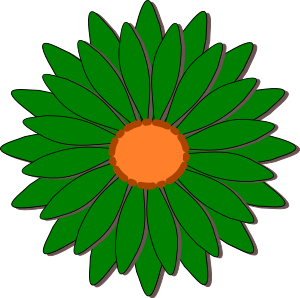 مجرى المشاهدةزوج الأغراضفرضية:أي مادة هي الأكثر قساوة؟نتيجة:أيهما يخدش الآخر؟استنتاج:أي مادة هي الأكثر قساوة؟مسمار حديد، ملعقة خشب ملعقة بلاستيك، معجون مسمار حديد، ملعقة بلاستيك صابون، ملعقة خشب 